Буллинг – это травля, агрессивное преследование одного человека другим (другими). Может выражаться в проявлении агрессии, систематическом издевательстве, физическом насилии и других агрессивных действиях. ПРИЧИНЫ БУЛЛИНГА:⸱ﻩ Зависть;⸱ﻩ Месть;⸱ﻩ Борьба за власть в классе;⸱ﻩ Самоутверждение, вплоть до удовлетворения садистских потребностей отдельных личностей;⸱ﻩ Желание унизить, запугать непонравившегося человека.УЧАСТНИКИ БУЛЛИНГА:⸱ﻩ Буллеры – это активные, общительные дети, претендующие на роль лидера в классе; агрессивные дети, использующие для самоутверждения безответную жертву; дети, стремящиеся быть в центре внимания; дети высокомерные, делящие всех на «своих» и «чужих»; максималисты, не желающие идти на компромиссы; дети со слабым самоконтролем, которые не научились брать на себя ответственность за свое поведение.⸱ﻩ Жертвы буллинга – это замкнутые, не уверенные в себе дети, с повышенным эмоциональным дискомфортом, склонные к депрессивным состояниям, склонные к самоубийствам.⸱ﻩ Свидетели буллинга – как дети, так и взрослые, которые не вмешиваются, когда буллинг происходит у них на глазах.ВИДЫ БУЛЛИНГА:Физическое насилие (избиение);Эмоциональное насилие (угрозы, насмешки, присвоение обидных кличек и др.;Сексуальное насилие;Экономическое насилие (вымогательство, повреждение имущества и др.);Кибербуллинг (анонимные звонки, СМС оскорбляющего или угрожающего рода, съемка компроментирующих фото- и видеоматериалов и  др.).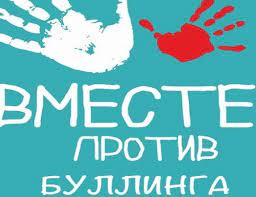 В СЛУЧАЕ ВОЗНИКНОВЕНИЯ В КЛАССЕ БУЛЛИНГА НЕОБХОДИМО:- Оставаться спокойным и контролировать ситуацию. - Отнестись к случаю или к рассказу о буллинге серьезно. - Оказать поддержку потерпевшему. - Показать обидчику (агрессору, буллеру) своё отношение к ситуации. - Дать возможность оценить ситуацию обидчику с точки зрения потерпевшего (т.е. поставить себя на место жертвы). - Обсудить с коллективом учеников и учителей определившуюся проблему буллинга. - При необходимости привлечь родительскую общественность.ПРОФИЛАКТИКА БУЛЛИНГА:Первичная профилактика направлена на детей – участников буллинга и включает в себя работу не только с детьми, но и с семьями школьников и включает  себя: 1. Изучение типа семьи и воспитания в семье детей, а также поведение родителей в семье. 2. Изучение и коррекция нарушения материнско-детских отношений, которые служат причиной снижения эмоционального благополучия ребенка и отклонений в его оптимальном психическом развитии в младенческом, раннем и дошкольном возрасте.3. Формирование личности, жизненного стиля, стратегий поведения учеников в обществе через проведение родительских собраний, классных часов, классных и общешкольных мероприятий. Вторичная профилактика проводится в отношении подростков, совершивших правонарушение (буллеров), и её целью является коррекция поведения подростка и его развитие, обеспечение психологической безопасности образовательной среды и, как следствие, охрана и поддержание психического здоровья учащихся, учителей, работников школы. ОТВЕТСТВЕННОСТЬ:Для несовершеннолетних правонарушителей, совершающих подобные действия в отношении своих товарищей, существует гражданско-правовая, административная и уголовная ответственность.Несовершеннолетние нарушители в возрасте до 14 лет не несут ответственность в соответствии требованиями ГК РФ, однако за их действия отвечают их родители и законные представители. С 14 лет несовершеннолетний может быть привлечен к гражданско-правовой ответственности, а в случае недостаточности денежных средств – совместно опять же с родителями.Оскорбление, то есть унижение чести и достоинства другого лица, выраженное в неприличной или иной противоречащей общепринятым нормам морали и нравственности форме, согласно ч. 1 ст. 5.61 КоАП РФ может повлечь наложение административного штрафа на граждан в размере от трех тысяч до пяти тысяч рублей.Аналогичное нарушение, совершенное публично с использованием информационно-телекоммуникационных сетей, включая сеть "Интернет", или в отношении нескольких лиц, в том числе индивидуально не определенных, грозит наложением штрафа от пяти тысяч до десяти тысяч рублей.Такой ответственности подлежит нарушитель, достигший шестнадцатилетнего возраста.Самое суровое наказание в соответствии со ст. 110 УК РФ установлено за доведение лица до самоубийства или до покушения на самоубийство путем угроз, жестокого обращения или систематического унижения человеческого достоинства потерпевшего.Уголовной ответственности за совершение такого деяния подлежит ответственности шестнадцатилетний злоумышленник.Не стоит забывать и об ответственности родителей, за ненадлежащее воспитание своих несовершеннолетних детей, которые не научили своих детей уважительному отношению к товарищам.Так, в силу ч. 1 ст. 5.35 КоАП РФ нерадивый родитель может понести наказание в виде штрафа в размере от ста до пятисот рублей.Прокуратураг. Удачного Республики Саха (Якутия)П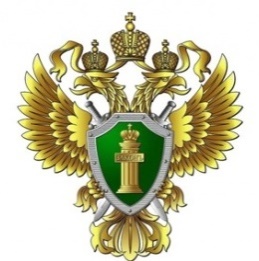 ПАМЯТКАБуллинг и его профилактика